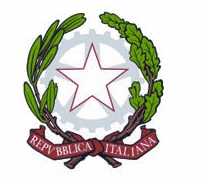                                        Ministero dell’istruzione e del meritoUfficio Scolastico Regionale per la CalabriaISTITUTO COMPRENSIVO SAN MARCO ARGENTANOScuola dell’Infanzia, Primaria e Secondaria I gradoVia Vittorio Emanuele III n. 16 - 87018 San Marco Argentano (Cs) - Tel.0984512001Codice Meccanografico: csic8ae00x – Codice Fiscale 98094030784Sito Web: www.icsanmarcoargentano.edu.ite-mail: csic8ae00x@istruzione.it -  pec:csic8ae00x@pec.istruzione.it	RELAZIONE FINALE Classi prime e secondePRESENTAZIONE DELLA CLASSESITUAZIONE DELLA CLASSELa continuità didattica nel corso dell’anno scolastico è stata (evidenziare se il C.d.C. ha subito cambiamenti nel corso dell’anno)normaleproblematica __________________________________________________________________ __________________________________________________________________________________________________________________________________________________________Il livello di socializzazione (comportamenti, rispetto delle regole, clima collaborativo, ecc.) è statonella normaproblematico __________________________________________________________________ __________________________________________________________________________________________________________________________________________________________SVOLGIMENTO DELLA PROGRAMMAZIONEPer quanto riguarda la programmazione delle singole disciplinei programmi sono stati svolti regolarmente in tutte le disciplinenon è stato possibile portare a termine quanto programmato perché_____________________________________OBIETTIVI CONSEGUITIGli obiettivi generali delle discipline sono stati perseguiti giungendo a risultati complessivamente:◻ molto positivi  ◻   positivi   ◻ abbastanza positivi  ◻___________________  In relazione ai diversi livelli di partenza e alle capacità individuali, gli obiettivi delle discipline sono stati raggiunti in modo:Molto soddisfacente (9-10) per i seguenti allievi: ……………………………………………………………………..        …………………………………………………………………….; Soddisfacente (7-8) per i seguenti allievi:……………………………………………………………………………….     ……………………………………………………………………………..Essenziale (6) per i seguenti allievi:………………………………………………………………………………………. .........................................................................................................................Parziale (5) per i seguenti allievi: ………………………………………………………………………………………….                                                                     …………………………………………………………………………………………;.   DIFFICOLTA’ PREVALENTI INCONTRATE DAGLI ALUNNI◻ Memorizzazione       ◻ comprensione consegne            ◻ organizzazione      ◻   esecuzione dei compiti assegnati     ◻   concentrazione in classe       Per gli allievi che hanno mostrato carenze di base di un certo rilievo, sono state operate azioni di stimolo e attuati interventi di recupero personalizzato.Per i seguenti alunni sono stati perseguiti obiettivi minimi:………………………………………………………………………………………………………………………………………………………………………………………I seguenti alunni non hanno raggiunto gli obiettivi prefissati:(*) Legenda:ritmi di apprendimento lentigravi lacune di basesituazione personale di disagiosvantaggio socio-culturalescarsa motivazione allo studio e/o impegnodifficoltà di relazione con coetanei e/o adultibassa autostima e scarsa fiducia in se stessodifficoltà di concentrazione e/o memorizzazione e/o organizzazione del lavoroINTERVENTI DI SOSTEGNOCi si è avvalsi della collaborazione ◻  Del docente di sostegno   per i seguenti alunni:………………………………………………………………Il lavoro è stato svolto◻ prevalentemente in classe     ◻   a piccoli gruppi        ◻…………………………………………………METODOLOGIA E STRUMENTIPer i presupposti metodologici e gli strumenti utilizzati ci si è attenuti a quanto stabilito nel piano di lavoro annuale.RISORSE UTILIZZATE  -   Risorse della scuola:  sono stati utilizzati i laboratori e i locali attrezzati disponibili e accessibili.SITUAZIONE DISCIPLINARENon è stato necessario ricorrere a provvedimenti disciplinari.Il comportamento è andato progressivamente evolvendosi verso un maggior grado di maturità e responsabilità, tranne per gli alunni ……………………………………………………………………..Episodicamente si è fatto uso di annotazioni di richiamo personale.Sono stati presi provvedimenti disciplinari del consiglio di classe per i seguenti alunni: …………………………………………………………………………………………………………………………………RAPPORTI CON LE FAMIGLIEI genitori degli allievi sono stati contattati attraverso le consuete modalità dei colloqui individuali e generali; in particolare, la partecipazione della famiglia ai colloqui è stata:frequente, di quasi tutti gli alunni      ◻  frequente, ma solo di alcuni alunni         solo  incontri scuola –famiglia          ◻  saltuaria       ◻  scarsa      ◻   solo se sollecitataVERIFICA E VALUTAZIONELe verifiche sono state sistematiche e coerenti, collocate al termine di ogni unità di lavoro e adeguate a quanto proposto. Sono state attuate con modalità diverse, così da rilevare i livelli di competenza relativi alle abilità da attivare, sotto forma di:   ◻ prove orali    ◻  scritte     ◻   pratiche       ◻ altro ………………………………Progetti  interdisciplinari, o di laboratorio, che hanno coinvolto la classeOSSERVAZIONI…………………………………………………………………………………………………………………………………………………………………………………Luogo e data                                                                               Il coordinatore__________________________________________Anno scolasticoClasseDocente coordinatoren. alunni   di cui M_____   F________ Presenza alunno/i disabile/i           SI       NO n. alunni ripetenti Tipologia disabilità:  n. alunni stranieri Presenza alunno/i con DSA            SI       NO n. alunni frequentanti il corso ad indirizzo musicale  Presenza alunno/i con BES            SI       NO Cognome e nomeMotivazioni*Nome del progettoOsservazioni - Contenuti